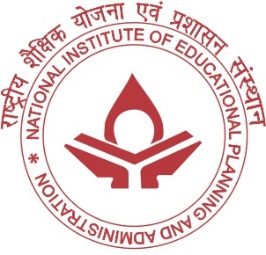 APPLICATION FOR GRANT OF CASUAL LEAVE/RESTRICTED HOLIDAY/COMMUTED LEAVE/ COMPENSATORY HOLIDAY TO PROJECT EMPLOYEESNAME OF APPLICANT 			:	__________________________________________POST HELD					:	__________________________________________NAME OF THE PROJECT			:	__________________________________________NATURE OF LEAVE 				:	__________________________________________(CL/RH/COMMUTED LEAVE		PERIOD OF LEAVE				:	__________________________________________SATURDAY, SUNDAY AND HOLIDAYS,	:	__________________________________________IF ANY PROPOSED TO BE PREFIXED/ SUFFIXED TO LEAVEREASON FOR WHICH LEAVE IS APPLIED	:	__________________________________________ADDRESS DURING LEAVE PERIOD		:	__________________________________________REMARKS OF PROJECT IN-CHARGE	  :	_________________________________________________SIGNATURE OF PROJECT IN-CHARGE				SIGNATURE OF APPLICANTDATE: _________________						DATE:	_________________		